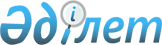 Об определении мест для размещения печатных агитационных материалов, помещений для встреч кандидатов с избирателями
					
			Утративший силу
			
			
		
					Постановление акимата Актогайского района Павлодарской области от 04 марта 2011 года N 24. Зарегистрировано Управлением юстиции Актогайского района Павлодарской области 04 марта 2011 года N 12-4-98. Отменено постановлением акимата Актогайского района Павлодарской области от 07 декабря 2011 года N 218      Сноска. Отменено постановлением акимата Актогайского района Павлодарской области от 07.12.2011 N 218.      

В соответствии с пунктами 4, 6 статьи 28 Конституционного закона Республики Казахстан от 28 сентября 1995 года "О выборах в Республике Казахстан", статьями 31, 37 Закона Республики Казахстан от 23 января 2001 года "О местном государственном управлении и самоуправлении в Республике Казахстан", Законом Республики Казахстан от 17 маpта 1995 года "О поpядке оpганизации и пpоведения миpных собpаний, митингов, шествий, пикетов и демонстpаций в Республике Казахстан", в целях определения мест для размещения агитационных печатных материалов и помещений для встреч с избирателями акимат района ПОСТАНОВЛЯЕТ:



      1. Определить перечень мест для размещения агитационных печатных материалов, согласно приложению.



      2. Утвердить список помещений для встреч кандидатов с избирателями.



      3. Акимам сельских округов привести в соответствие стенды, щиты и тумбы для размещения агитационных печатных материалов согласно строительным нормам и правилам.



      4. Настоящее постановление вводится в действие по истечении 10 календарных дней со дня первого его официального опубликования.



      5. Контроль за выполнением настоящего постановления возложить на руководителя аппарата акима района Садвакасова Ш.Ж.      Аким района                                Ж. Кожанов

Приложение         

к постановлению акимата района

от 04 марта 2011 года N 24   Перечень мест для размещения агитационных печатных материалов

Утверждено        

постановлением акимата района

от 04 марта 2011 года N 24   Список помещений для встреч кандидатов в

Президенты Республики Казахстан с избирателями
					© 2012. РГП на ПХВ «Институт законодательства и правовой информации Республики Казахстан» Министерства юстиции Республики Казахстан
				N
Наименование сельского округа, населенного пункта
Место установки
Количество
12341Актогайский сельский округ село АктогайДоска объявлений расположенная у здания государственного учреждения "Отдел образований Актогайского района" по улице Алина, 9711Актогайский сельский округ село АктогайДоска объявлений расположенная у рынка по переулку Школьный11Актогайский сельский округ село АктогайДоска объявлений расположенная у здания ГККП "Дом культуры народного творчества и досуга" по улице М.Горького, 8611Актогайский сельский округ село АктогайДоска объявлений расположенная у здания КГКП "Актогайская районная центральная больница" по улице Марденова, 10111Актогайский сельский округ село АктогайДоска объявлений расположенная у здания Республиканское казенное предприятие "Государственный центр по выплате пенсий" по улице Муткенова, 121Итого по Актогайскому сельскому округуИтого по Актогайскому сельскому округуИтого по Актогайскому сельскому округу5
2Ауельбекский сельский округ, село АуельбекДоска объявлений расположенная у здания аппарата акима округа по улице Мира, 912Ауельбекский сельский округ, село АуельбекДоска объявлений расположенная у здания больницы по улице Мира, 9 а12Ауельбекский сельский округ, село АуельбекДоска объявлений расположенная у остановки автобуса по улице Ленина, 1413Ауельбекский сельский округ село ОтесДоска объявлений расположенная у здания клуба по улице Жастар, 281Итого по Ауельбекскому сельскому округуИтого по Ауельбекскому сельскому округуИтого по Ауельбекскому сельскому округу4
4Барлыбайский сельский округ, село БарлыбайДоска объявлений расположенная у здания аппарата акима округа по улице Специалистов, 1214Барлыбайский сельский округ, село БарлыбайДоска объявлений расположенная у сельского стадиона по улице Ленинградская, 211Итого по Барлыбайскому сельскому округуИтого по Барлыбайскому сельскому округуИтого по Барлыбайскому сельскому округу2
5Баскамыский сельский округ село БаскамысДоска объявлений расположенная у здания аппарата акима округа по улице 1 Мая, 815Баскамыский сельский округ село БаскамысДоска объявлений расположенная у КБМ по улице 1 Мая, 716Баскамыский сельский округ село КаракогаДоска объявлений расположенная у здания клуба по улице Мектеп, 71Итого по Баскамысскому сельскому округуИтого по Баскамысскому сельскому округуИтого по Баскамысскому сельскому округу3
7Жалаулинский сельский округ село ИвановкаДоска объявлений расположенная у здания аппарата акима округа по улице Садовая, 8417Жалаулинский сельский округ село ИвановкаДоска объявлений расположенная у здания больницы по улице Садовая, 8518Жалаулинский сельский округ село КарасуДоска объявлений расположенная по улице Степная, 1619Жалаулинский сельский округ село БалтасапДоска объявлений расположенная у здания клуба по улице Садовая, 151Итого по Жалаулинскому сельскому округуИтого по Жалаулинскому сельскому округуИтого по Жалаулинскому сельскому округу4
10Жолболдинский сельский округ, село ЖолболдыДоска объявлений расположенная у здания аппарата акима округа по улице Коммунистическая, 50110Жолболдинский сельский округ, село ЖолболдыДоска объявлений расположенная у сельского стадиона по улице Коммунистическая, 49110Жолболдинский сельский округ, село ЖолболдыДоска объявлений расположенная у КБМ по улице Ленина, 13111Жолболдинский сельский округ, село ШугаДоска объявлений расположенная у здания клуба по улице Жанаауыл, 8112Жолболдинский сельский округ, село ШиликтыДоска объявлений расположенная у сельского стадиона по улице Мектеп, 31Итого по Жолболдинскому сельскому округуИтого по Жолболдинскому сельскому округуИтого по Жолболдинскому сельскому округу5
13Караобинский сельский округ, село КараобаДоска объявлений расположенная у здания аппарата акима округа по улице Советов, 13113Караобинский сельский округ, село КараобаДоска объявлений расположенная у здания сельского Дома культуры по улице Терешковой, 13113Караобинский сельский округ, село КараобаДоска объявлений расположенная у КБМ по улице Советов, 11114Караобинский сельский округ, село ЖанааулДоска объявлений расположенная у здания клуба по улице Достык, 5115Караобинский сельский округ, село ИсантерекДоска объявлений расположенная у здания библиотеки по улице Желтоксан, 21Итого по Караобинскому сельскому округуИтого по Караобинскому сельскому округуИтого по Караобинскому сельскому округу5
16Кожамжарский сельский округ, село КожамжарДоска объявлений расположенная у здания аппарата акима округа по улице Садовая, 4116Кожамжарский сельский округ, село КожамжарДоска объявлений расположенная у здания сельского Дома культуры по улице Илюбаева, 11116Кожамжарский сельский округ, село КожамжарДоска объявлений расположенная у здания ПЛ-26117Кожамжарский сельский округ, село КайранДоска объявлений расположенная у здания клуба по улице Орталык, 5/1118Кожамжарский сельский округ, село ДжамбулДоска объявлений расположенная у КБМ по улице Мектеп, 7119Кожамжарский сельский округ, село КараойДоска объявлений расположенная у здания клуба по улице Кубань, 61Итого по Кожамжарскому сельскому округуИтого по Кожамжарскому сельскому округуИтого по Кожамжарскому сельскому округу6
20Муткеновский сельский округ, село МуткеноваДоска объявлений расположенная у здания аппарата акима округа по улице Шарапиденова, 1120Муткеновский сельский округ, село МуткеноваДоска объявлений расположенная у здания сельского Дома культуры по улице Торговая, 1120Муткеновский сельский округ, село МуткеноваДоска объявлений расположенная у здания больницы по улице Муткенова, 1121Муткеновский сельский округ, село ЖанатапДоска объявлений расположенная у здания клуба по улице Орталык 21122Муткеновский сельский округ, село ЖанабетДоска объявлений расположенная у здания клуба по улице Мектеп, 15123Муткеновский сельский округ, село ЕстайДоска объявлений расположенная у здания клуба по улице Мектеп, 16124Муткеновский сельский округ, село АбжанДоска объявлений расположенная у здания клуба по улице Мектеп, 71Итого по Муткеновскому сельскому округуИтого по Муткеновскому сельскому округуИтого по Муткеновскому сельскому округу7
25Приреченский сельский округ, село ПриреченскоеДоска объявлений расположенная у здания аппарата акима округа по улице 22 партсъезда, 14125Приреченский сельский округ, село ПриреченскоеДоска объявлений расположенная у здания сельского Дома культуры по улице 22 партсъезда, 12126Приреченский сельский округ, село ЖоламанДоска объявлений расположенная у КБМ по улице Мектеп, 5127Приреченский сельский округ, село ТортайДоска объявлений расположенная по улице Орталык, 1128Приреченский сельский округ, село КамбарДоска объявлений расположенная по улице Орталык, 11Итого по Приреченскому сельскому округуИтого по Приреченскому сельскому округуИтого по Приреченскому сельскому округу5
29Разумовский сельский округ село АндрияновкаДоска объявлений расположенная у здания аппарата акима округа по улице Гоголя, 4129Разумовский сельский округ село АндрияновкаДоска объявлений расположенная у здания сельского Дома культуры по улице Драганова, 33129Разумовский сельский округ село АндрияновкаДоска объявлений расположенная у здания отделения почты по улице Драганова, 5130Разумовский сельский округ село РазумовкаДоска объявлений расположенная у здания медицинского пункта улице Мира, 61Итого по Разумовскому сельскому округуИтого по Разумовскому сельскому округуИтого по Разумовскому сельскому округу4
31Харьковский сельский округ, село ХарьковкаДоска объявлений расположенная у здания аппарата акима округа по улице Советов, 45131Харьковский сельский округ, село ХарьковкаДоска объявлений расположенная у здания сельского Дома культуры по улице Советов, 10132Харьковский сельский округ, село КарабзауДоска объявлений расположенная у здания медицинского пункта по улице Целинная, 51Итого по Харьковскому сельскому округуИтого по Харьковскому сельскому округуИтого по Харьковскому сельскому округу3
33Шолаксорский сельский округ, село ШолаксорДоска объявлений расположенная у здания аппарата акима округа по улице Целинная, 14133Шолаксорский сельский округ, село ШолаксорДоска объявлений расположенная у здания сельского Дома культуры по улице Мира, 10134Шолаксорский сельский округ, село КырыкуйДоска объявлений расположенная по улице Целинная, 41Итого по Шолаксорскому сельскому округуИтого по Шолаксорскому сельскому округуИтого по Шолаксорскому сельскому округу3
N
Наименование сельского округа, населенного пункта
Помещение для встреч кандидатов
Количество
12341Актогайский сельский округ, село АктогайГККП "Дом культуры народного творчества и досуга" по улице М.Горького, 8612Ауельбекский сельский округ, село АуельбекКлуб по улице Мира 9 а13Барлыбайский сельский округ, село БарлыбайКлуб по улице Степная, 1214Баскамыский сельский округ, село БаскамысКлуб по улице 1 Мая, 815Жалаулинский сельский округ, село ИвановкаКлуб по улице Садовая, 8416Жолболдинский сельский округ, село ЖолболдыКлуб по улице Коммунистическая, 117Караобинский сельский округ, село КараобаСельский Дом культуры по улице Терешковой, 1318Кожамжарский сельский округ, село КожамжарСельский Дом культуры по улице Илюбаева, 1119Муткеновский сельский округ, село МуткеноваСельский Дом культуры по улице Торговая, 1110Приреченский сельский округ, село ПриреченскоеСельский Дома культуры по улице 22 партсъезда, 12111Разумовский сельский округ, село АндрияновкаСельский Дом культуры по улице Драганова, 33112Харьковский сельский округ, село ХарьковкаСельский Дома культуры по улице Советов, 10113Шолаксорский сельский округ, село ШолаксорСельский Дом культуры по улице Целинная, 141